GéplényekNézd meg ezeket a mesterséges intelligencia által készített képeket különféle gépekről! Melyik tetszik legjobban? Mit gondolsz, melyiknek mi lehet a feladata? Milyen nevet adnál ezeknek a gépeknek?Próbálj te is egy MI programmal képet készíteni! Milyen kulcsszavakat, kifejezéseket adnál meg a leírásban, hogy a neked leginkább tetsző gépet ábrázolja a képed?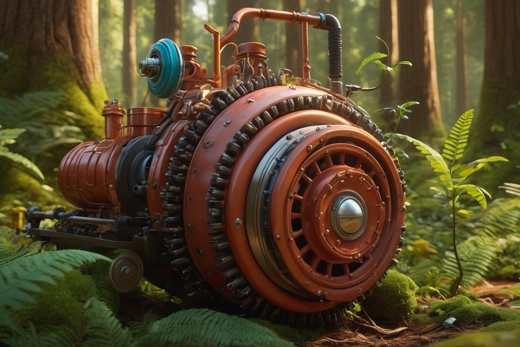 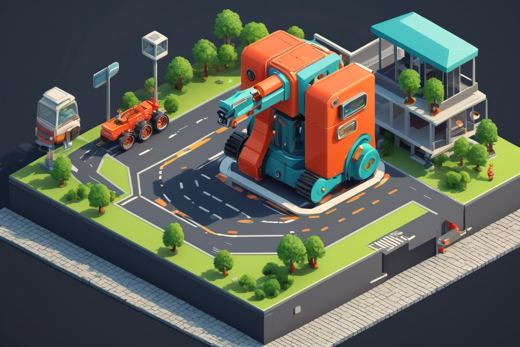 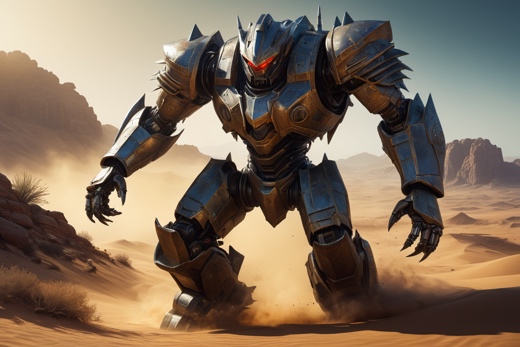 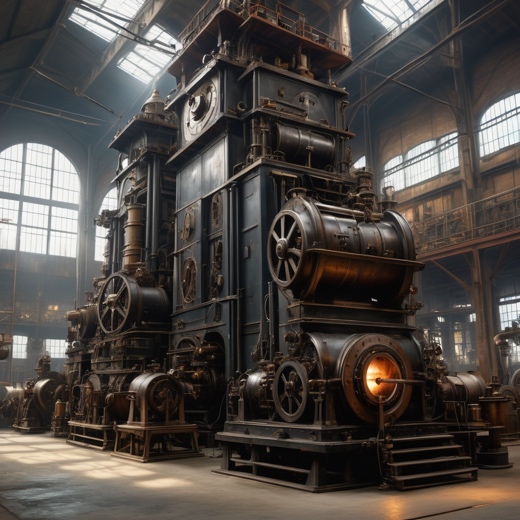 